Suvestinė redakcija nuo 2020-04-18 iki 2021-01-07Įsakymas paskelbtas: TAR 2018-02-07, i. k. 2018-01929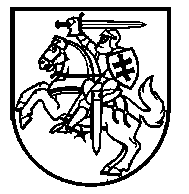 VALSTYBINĖS MOKESČIŲ INSPEKCIJOS 
PRIE LIETUVOS RESPUBLIKOS FINANSŲ MINISTERIJOS 
VIRŠININKASĮSAKYMASDĖL METINĖS GYVENTOJAMS IŠMOKĖTŲ IŠMOKŲ, PRISKIRIAMŲ A IR B KLASĖS PAJAMOMS, DEKLARACIJOS GPM312 FORMOS, JOS PRIEDŲ GPM312L, GPM312U FORMŲ IR JŲ UŽPILDYMO IR PATEIKIMO TAISYKLIŲ PATVIRTINIMO2018 m. vasario 6 d. Nr. VA-9VilniusVadovaudamasi Lietuvos Respublikos gyventojų pajamų mokesčio įstatymo 24 straipsnio 3 dalimi ir 33 straipsnio 3 dalimi, Valstybinės mokesčių inspekcijos prie Lietuvos Respublikos finansų ministerijos nuostatų, patvirtintų Lietuvos Respublikos finansų ministro 1997 m. liepos 29 d. įsakymu Nr. 110 „Dėl Valstybinės mokesčių inspekcijos prie Lietuvos Respublikos finansų ministerijos nuostatų patvirtinimo“, 18.11 papunkčiu:1.	Tvirtinu:1.1. Metinės gyventojams išmokėtų išmokų, priskiriamų A ir B klasės pajamoms, deklaracijos GPM312 formą ir jos priedų GPM312L, GPM312U formas (pridedama);1.2. Metinės gyventojams išmokėtų išmokų, priskiriamų A ir B klasės pajamoms, deklaracijos GPM312 formos, jos priedų GPM312L, GPM312U formų užpildymo ir pateikimo taisykles (toliau – Taisyklės) (pridedama).2. Nustatau, kad:2.1. pagal Taisykles užpildyta Metinės gyventojams išmokėtų išmokų, priskiriamų A ir B klasės pajamoms, deklaracijos GPM312 forma ir jos priedų GPM312L, GPM312U formos mokesčių administratoriui teikiamos, deklaruojant 2018 metais ir vėlesniais mokestiniais laikotarpiais nuolatiniams ir nenuolatiniams Lietuvos gyventojams išmokėtas išmokas, priskiriamas gyventojų A ir B klasės pajamoms;2.2. šis įsakymas įsigalioja 2018 m. kovo 1 dieną.Viršininkė 										Edita Janušienė PATVIRTINTAValstybinės mokesčių inspekcijos prieLietuvos Respublikos finansų ministerijosviršininko 2018 m. vasario 6 d.įsakymu Nr. VA-9METINĖS GYVENTOJAMS IŠMOKĖTŲ IŠMOKŲ, PRISKIRIAMŲ A IR B KLASĖS PAJAMOMS, DEKLARACIJOS GPM312 FORMOS, JOS PRIEDŲ GPM312L, GPM312U FORMŲ UŽPILDYMO IR PATEIKIMO TAISYKLĖSI SKYRIUS BENDROSIOS NUOSTATOS1. Metinės gyventojams išmokėtų išmokų, priskiriamų A ir B klasės pajamoms, deklaracijos GPM312 formos, jos priedų GPM312L, GPM312U formų užpildymo ir pateikimo taisyklės (toliau – Taisyklės) nustato Metinės gyventojams išmokėtų išmokų, priskiriamų A ir B klasės pajamoms, deklaracijos GPM312 formos (toliau – Deklaracija), jos GPM312L priedo „Nuolatiniams Lietuvos gyventojams išmokėtos išmokos“ (toliau – L priedas) ir GPM312U priedo „Nenuolatiniams Lietuvos gyventojams išmokėtos išmokos“ (toliau – U priedas) formų užpildymo ir pateikimo mokesčių administratoriui tvarką.2. Taisyklės parengtos, vadovaujantis Lietuvos Respublikos gyventojų pajamų mokesčio įstatymu (toliau – GPMĮ), Lietuvos Respublikos mokesčių administravimo įstatymu (toliau – MAĮ) ir kitais teisės aktais.3. Deklaraciją ir jos L bei U priedus mokesčių administratoriui privalo pateikti:3.1. Lietuvos vienetai, užsienio vienetai, vykdantys veiklą per nuolatines buveines Lietuvoje, nuolatiniai Lietuvos gyventojai ir nenuolatiniai Lietuvos gyventojai, vykdantys individualią veiklą per nuolatines bazes Lietuvoje (toliau – mokestį išskaičiuojantys asmenys), per mokestinį laikotarpį (kalendorinius metus) nuolatiniams ir nenuolatiniams Lietuvos gyventojams pinigais ir / arba natūra išmokėję išmokas, pagal GPMĮ priskiriamas gyventojo A klasės apmokestinamosioms ir neapmokestinamosioms pajamoms (toliau – A klasės išmokos);3.2. Lietuvos vienetai, užsienio vienetai, vykdantys veiklą per nuolatines buveines Lietuvoje, ir nenuolatiniai Lietuvos gyventojai, vykdantys individualią veiklą per nuolatines bazes Lietuvoje (toliau – išmokas išmokėję asmenys), per mokestinį laikotarpį (kalendorinius metus) nuolatiniams ir nenuolatiniams Lietuvos gyventojams pinigais ir / arba natūra išmokėję išmokas, pagal GPMĮ priskiriamas gyventojo B klasės pajamoms (toliau – B klasės išmokos).Mokestį išskaičiuojantys asmenys ir išmokas išmokėję asmenys toliau vadinami išmokas išmokėjusiais asmenimis.4. Deklaracijoje ir jos L priede Lietuvos komerciniai bankai ir kitos kredito įstaigos Lietuvoje privalo nurodyti duomenis apie nuolatiniams Lietuvos gyventojams per mokestinį laikotarpį išmokėtus iš užsienio vienetų gautus dividendus ir palūkanas. Deklaraciją ir jos L priedą mokesčių administratoriui privalo pateikti autorių teisių ir gretutinių teisių kolektyvinio administravimo asociacijos Lietuvoje, nuolatiniams Lietuvos gyventojams per mokestinį laikotarpį išmokėjusios iš užsienio vienetų gautus honorarus.Lietuvos komerciniai bankai, kitos kredito įstaigos Lietuvoje ir autorių teisių ir gretutinių teisių kolektyvinio administravimo asociacijos Lietuvoje toliau vadinamos tarpininkais.5. Deklaraciją ir jo U priedą mokesčių administratoriui privalo pateikti Lietuvos vienetai, per mokestinį laikotarpį išmokėję dividendus Lietuvos ir užsienio vienetams (finansų maklerio įmonėms, kredito įstaigoms ir pan.), kurie dividendus paskirsto galutiniams jų gavėjams ir kurie dividendus išmokantiems Lietuvos vienetams neatskleidžia akcininkų sąrašų.Deklaraciją ir jos U priedą mokesčių administratoriui privalo pateikti Lietuvos vienetai, per mokestinį laikotarpį išmokėję palūkanas už nuo 2014 m. sausio 1 dienos įsigytus ne nuosavybės vertybinius popierius (toliau – palūkanos) Lietuvos ir užsienio vienetams, kurie palūkanas paskirsto faktiškiesiems jų savininkams ir kurie palūkanas išmokantiems Lietuvos vienetams neatskleidžia faktiškųjų palūkanų savininkų sąrašų.Punkto pakeitimai:Nr. ,
2019-01-08,
paskelbta TAR 2019-01-08, i. k. 2019-00214            6. Deklaraciją ir jos U priedą mokesčių administratoriui privalo pateikti nenuolatiniams Lietuvos gyventojams per mokestinį laikotarpį A ir B klasės išmokas išmokėję asmenys, neatsižvelgdami į tai, ar pagal GPMĮ 5 straipsnio 4 dalį tokios išmokos yra nenuolatinio Lietuvos gyventojo pajamų mokesčio objektas, ar ne. 7. Deklaracijos ir jos L bei U priedų išmokas išmokėję asmenys neprivalo pateikti tuo atveju, jeigu per mokestinį laikotarpį nuolatiniams ir nenuolatiniams Lietuvos gyventojams išmokėjo neapmokestinamas A klasės išmokas, kurios nurodytos Nedeklaruojamų neapmokestinamųjų A klasės išmokų sąraše (pateiktame Taisyklių 1 priede), ir / arba išmokėjo tokias B klasės išmokas:7.1. ne didesnes kaip 100 eurų išmokų sumas už parduotas miško gėrybes (grybus, uogas, riešutus, vaistažoles),7.2. ne didesnes kaip 100 eurų išmokų sumas už parduotą ar kitaip perleistą nuosavybėn kitą turtą (išskyrus kilnojamąjį daiktą, kuriam privaloma teisinė registracija, nekilnojamąjį daiktą ir finansines priemones), 7.3. ne didesnes kaip 1000 eurų azartinių lošimų laimėjimų ar loterijų laimėjimų sumas,7.4. pavėluoto mokėjimo palūkanas, numatytas atsiskaitymą už žemės ūkio produkciją reglamentuojančiuose Lietuvos Respublikos teisės aktuose, nesvarbu, kokia jų suma buvo išmokėta.8. Kitais būdais, nei pateikiant Deklaraciją, gali būti teikiami:8.1. duomenys apie nuolatiniams ir nenuolatiniams Lietuvos gyventojams iš Valstybinio socialinio draudimo fondo biudžeto išmokėtas ligos, motinystės, tėvystės, vaiko priežiūros ir ilgalaikio darbo išmokas,8.2. duomenys apie nuolatiniams ir nenuolatiniams Lietuvos gyventojams išmokėtas gyvybės draudimo išmokas,8.3. duomenys apie Lietuvos komercinių bankų ir kitų kredito įstaigų Lietuvoje nuolatiniams ir nenuolatiniams Lietuvos gyventojams išmokėtas palūkanas, finansinių priemonių pardavimo ar kitokio perleidimo nuosavybėn ir išvestinių finansinių priemonių realizavimo išmokas bei tarpininkų nuolatiniams Lietuvos gyventojams išmokėtas palūkanas ir dividendus (gautus iš užsienio vienetų).II SKYRIUSDEKLARACIJOS UŽPILDYMAS9. Deklaracija ir jos L bei U priedai užpildomi Valstybinės mokesčių inspekcijos elektroninio deklaravimo informacinėje sistemoje (http://deklaravimas.vmi.lt). 10. Deklaracijos 1–2 laukeliuose turi būti įrašomi išmokas išmokėjusio asmens duomenys:10.1. Deklaracijos 1 laukelyje turi būti įrašomas Lietuvos vieneto, nuolatinio Lietuvos gyventojo, užsienio vieneto, vykdančio veiklą per nuolatinę buveinę (išskyrus filialą) Lietuvoje, arba nenuolatinio Lietuvos gyventojo, vykdančio individualią veiklą per nuolatinę bazę Lietuvoje, mokesčių mokėtojo identifikacinis numeris (kodas), Mokesčių mokėtojų registro nuostatų, patvirtintų Lietuvos Respublikos Vyriausybės 2000 m. rugsėjo 6 d. nutarimu Nr. 1059 „Dėl Mokesčių mokėtojų registro įsteigimo ir jo nuostatų patvirtinimo“, nustatyta tvarka suteiktas Mokesčių mokėtojų registre.Jeigu išmokas išmokėjęs asmuo yra užsienio vieneto filialas ar atstovybė, įsteigta Lietuvos Respublikos įstatymų nustatyta tvarka, 1 laukelyje turi būti įrašomas filialui ar atstovybei Lietuvos Respublikos juridinių asmenų registre suteiktas identifikacinis numeris (kodas); 10.2. Deklaracijos 2 laukelyje turi būti įrašomas išmokas išmokėjusio asmens pavadinimas (kai išmokas išmokėjo Lietuvos vienetas ar užsienio vienetas, vykdantis veiklą per nuolatinę buveinę Lietuvoje) arba vardas ir pavardė (kai išmokas išmokėjo nuolatinis Lietuvos gyventojas arba nenuolatinis Lietuvos gyventojas, vykdantis individualią veiklą per nuolatinę bazę Lietuvoje).11. Deklaracijos 3 laukelyje turi būti įrašomas mokestinis laikotarpis (kalendoriniai metai), kurio deklaracija teikiama.12. Deklaracijos 4 laukelyje apskaičiuojama bendra išmokų, neatėmus neapmokestinamojo pajamų dydžio (toliau – NPD), gyventojų pajamų mokesčio (toliau – GPM), valstybinio socialinio draudimo įmokų (toliau – VSDĮ) ir privalomojo sveikatos draudimo įmokų (toliau – PSDĮ), suma, gauta, sudėjus L priedo visų lapų L8 laukeliuose ir U priedo visų lapų U8 laukeliuose nurodytas sumas.13. Deklaracijos 5 laukelyje apskaičiuojama bendra išskaičiuota GPM suma, gauta, sudėjus L priedo visų lapų L10 laukeliuose ir U priedo visų lapų U10 laukeliuose nurodytas sumas.14. Deklaracijos 6 laukelyje apskaičiuojama bendra išmokas išmokėjusio asmens lėšomis sumokėta GPM suma, gauta, sudėjus L priedo visų lapų L11 laukeliuose ir U priedo visų lapų U11 laukeliuose nurodytas sumas.15. Deklaracijos 7 laukelyje apskaičiuojama bendra užsienio valstybėse sumokėta GPM suma, gauta, sudėjus L priedo visų lapų L13 laukeliuose nurodytas sumas.III SKYRIUSDEKLARACIJOS L PRIEDO UŽPILDYMAS16. Deklaracijos L priedas turi būti užpildomas, jeigu išmokas išmokėjęs asmuo per mokestinį laikotarpį (kalendorinius metus) nuolatiniams Lietuvos gyventojams išmokėjo A klasės apmokestinamas ir neapmokestinamas išmokas (išskyrus išmokas, nurodytas Taisyklių 1 priede pateiktame Nedeklaruojamų neapmokestinamųjų A klasės išmokų sąraše) ir B klasės išmokas (išskyrus Taisyklių 7 punkte nurodytas B klasės išmokas, kurių neprivaloma deklaruoti).Jeigu tam pačiam nuolatiniam Lietuvos gyventojui per mokestinį laikotarpį (kalendorinius metus), kurio Deklaracija teikiama, buvo išmokėtos skirtingų klasių ir / arba tos pačios klasės skirtingų rūšių išmokos, ir / arba tos pačios klasės bei tos pačios rūšies išmokos, kurios apmokestinamos skirtingais GPM tarifais, turi būti užpildoma tiek eilučių, kiek skirtingų klasių, rūšių ir skirtingais tarifais apmokestinamų išmokų buvo išmokėta.Punkto pakeitimai:Nr. ,
2019-01-08,
paskelbta TAR 2019-01-08, i. k. 2019-00214            17. Deklaracijos L priedo laukelyje „Lapo numeris“ įrašomas užpildomo L priedo lapo eilės numeris.18. Į Deklaracijos L priedo 1 ir 3 laukelius perkeliami duomenys iš Deklaracijos 1 ir 3 laukelių.19. Deklaracijos L priedo L1 laukelyje turi būti įrašomas nuolatinio Lietuvos gyventojo (išskyrus išmoką gaunantį individualią veiklą pagal verslo liudijimą vykdantį gyventoją), kuriam buvo išmokėta išmoka, mokesčių mokėtojo identifikacinis numeris (kodas) Lietuvos Respublikos gyventojų registre ar Mokesčių mokėtojų registre.Kai deklaruojama už suteiktas paslaugas ar patiektas prekes pagal verslo liudijimą veiklą vykdančiam nuolatiniam Lietuvos gyventojui išmokėta išmoka, L1 laukelyje turi būti įrašomi verslo liudijimo numerio pirmieji aštuoni simboliai. Verslo liudijime po brūkšnelio įrašytas versijos numeris čia nenurodomas. Jeigu deklaruojamos išmokos buvo išmokėtos gyventojui, turėjusiam daugiau kaip vieną tos pačios veiklos rūšies verslo liudijimą, L1 laukelyje gali būti įrašomas vienas tos pačios veiklos verslo liudijimo numeris.Tais atvejais, kai išmokas išmokėjęs asmuo pagal nuolatinio Lietuvos gyventojo išrašytą apskaitos dokumentą negali nustatyti jo mokesčių mokėtojo identifikacinio numerio (kodo), o tik pridėtinės vertės mokesčio (toliau – PVM) mokėtojo, įregistruoto Mokesčių mokėtojų registre, kodą, L1 laukelyje gali būti nurodomas PVM mokėtojo kodas. PVM mokėtojo kodas turi būti nurodomas su prefiksu „LT“ (pavyzdžiui, LT000000000000).Jeigu išmokas išmokėjęs asmuo pagal nuolatinio Lietuvos gyventojo išrašytą apskaitos dokumentą ar sudarytą sutartį negali nustatyti teikusio paslaugas ar tiekusio prekes pagal individualios veiklos vykdymo pažymą nuolatinio Lietuvos gyventojo mokesčių mokėtojo identifikacinio numerio (kodo), L1 laukelyje gali būti įrašomas individualios veiklos vykdymo pažymos numeris.Tais atvejais, kai nuolatinis Lietuvos gyventojas neturi mokesčių mokėtojo identifikacinio numerio (kodo) ir / ar negali būti nurodomas jo PVM mokėtojo kodas, verslo liudijimo numeris ar individualios veiklos vykdymo pažymos numeris, L1 laukelyje turi būti nurodomi gyventojo Lietuvos Respublikoje išduoto paso serija ir numeris (tarp serijos ir numerio simbolių paliekamas vienas tuščias langelis) arba asmens tapatybės kortelės ar leidimo nuolat arba laikinai gyventi Lietuvos Respublikoje numeris.Punkto pakeitimai:Nr. ,
2019-01-08,
paskelbta TAR 2019-01-08, i. k. 2019-00214            20. Deklaracijos L priedo L2 laukelyje turi būti įrašoma (skaitmeniu), koks nuolatinio Lietuvos gyventojo identifikavimo kodas yra nurodytas L1 laukelyje. Turi būti įrašomas:20.1. skaitmuo 1 − kai L1 laukelyje nurodytas mokesčių mokėtojo identifikacinis numeris (kodas) Lietuvos Respublikos gyventojų registre ar Mokesčių mokėtojų registre,20.2. skaitmuo 2 − kai L1 laukelyje nurodytas verslo liudijimo numeris,20.3. skaitmuo 3 − kai L1 laukelyje nurodytas PVM mokėtojo kodas,20.4. skaitmuo 4 − kai L1 laukelyje nurodytas individualios veiklos vykdymo pažymos numeris,20.5. skaitmuo 5 − kai L1 laukelyje nurodyti gyventojo Lietuvos Respublikoje išduoto paso serija ir numeris arba asmens tapatybės kortelės ar leidimo nuolat arba laikinai gyventi Lietuvos Respublikoje numeris.Papunkčio pakeitimai:Nr. ,
2019-01-08,
paskelbta TAR 2019-01-08, i. k. 2019-00214            21. Deklaracijos L priedo L3 laukelyje turi būti įrašomas nuolatinio Lietuvos gyventojo, kuriam mokestiniu laikotarpiu buvo išmokėtos išmokos, vardas ir pavardė. Kai nuolatinis Lietuvos gyventojas registruotas keliais vardais ir / ar pavardėmis, tai nurodomi visi vardai ir pavardės, o jei tam neužtenka vietos, tai nurodomas tik vienas vardas ir pavardė. Tarp vardų ir pavardžių paliekamas tuščias langelis.22. Deklaracijos L priedo L4 laukelyje turi būti įrašoma nuolatiniam Lietuvos gyventojui išmokėtos išmokos klasė, kuriai išmoka priskiriama pagal GPMĮ nustatytą pajamų mokesčio mokėjimo tvarką. Taisyklių 2 priede „A ir B klasės išmokų kodai“ nurodyta, kokiai klasei (A ar B) yra priskiriamos atitinkamos rūšies išmokos.23. Deklaracijos L priedo L5 laukelyje turi būti įrašomas nuolatiniam Lietuvos gyventojui išmokėtos išmokos rūšies kodas. Išmokų rūšių kodai nurodyti Taisyklių 2 priede „A ir B klasės išmokų kodai“.Darbdaviai mokestiniu laikotarpiu išmokėtas ligos pašalpas už dvi pirmąsias ligos dienas turi nurodyti išmokos kodu 03 (Ligos, motinystės, tėvystės, vaiko priežiūros ir ilgalaikio darbo išmokos).Punkto pakeitimai:Nr. ,
2019-03-12,
paskelbta TAR 2019-03-12, i. k. 2019-03963            24. Deklaracijos L priedo L6 laukelis turi būti užpildomas, jame įrašant raidę N, tik tuo atveju, kai deklaruojama nuolatiniam Lietuvos gyventojui natūra išmokėta išmoka.Kai tos pačios klasės ir rūšies išmokos viena dalis mokestiniu laikotarpiu išmokėta natūra, kita dalis – pinigais, duomenys apie tokią išmoką turi būti pateikiami atskirose L priedo eilutėse.25. Deklaracijos L priedo L7 laukelis turi būti užpildomas, jame įrašant raidę D, tik tuo atveju, kai deklaruojama individualią veiklą (pagal pažymą ir / arba įsigijus verslo liudijimą) vykdančiam nuolatiniam Lietuvos gyventojui išmokėta individualios veiklos išmoka, kurią išmokėjo asmuo, šios išmokos išmokėjimo metu su gyventoju susijęs darbo santykiais ar jų esmę atitinkančiais santykiais.Individualią veiklą vykdančiam gyventojui mokestiniu laikotarpiu išmokėtos išmokos dalis, kurios išmokėjimo metu gyventojas su išmoką išmokėjusiu asmeniu buvo susijęs darbo santykiais ar jų esmę atitinkančiais santykiais, ir išmokos dalis, kurios išmokėjimo metu gyventojas su išmoką išmokėjusiu asmeniu jau buvo nutraukęs darbo santykius ar jų esmę atitinkančius santykius ar dar tokiais santykiais nebuvo susijęs, turi būti deklaruojama atskirose L priedo eilutėse. Punkto pakeitimai:Nr. ,
2020-04-17,
paskelbta TAR 2020-04-17, i. k. 2020-08074            26. Deklaracijos L priedo L8 laukelyje turi būti įrašoma nuolatiniam Lietuvos gyventojui per mokestinį laikotarpį išmokėtų:26.1. apmokestinamųjų A klasės išmokų, neatėmus NPD, GPM, VSDĮ ir PSDĮ, suma (Eur, ct) ir / arba26.2. neapmokestinamųjų A klasės išmokų suma (Eur, ct), ir / arba26.3 B klasės išmokų suma (Eur, ct). Jeigu nuo B klasės išmokų buvo išskaičiuotas ir / arba išmokas išmokėjusios asmens lėšomis sumokėtas GPM, turi būti įrašoma B klasės išmoka, neatėmus GPM.Jeigu tam pačiam nuolatiniam Lietuvos gyventojui mokestiniu laikotarpiu buvo išmokėta apmokestinamųjų ir neapmokestinamųjų deklaruojamų A klasės išmokų ir / arba B klasės išmokų ir / arba tos pačios klasės ir rūšies išmokų, kurios apmokestinamos skirtingais GPM tarifais, tai šios išmokos turi būti įrašomos L priedo atskirose eilutėse.Tais atvejais, kai bankrutuojantis vienetas nuolatiniams Lietuvos gyventojams išmokėjo su darbo santykiais susijusias išmokas, gautas iš Garantinio fondo lėšų, atsižvelgiant į tai, kad šios lėšos vienetui perduodamos be GPM, VSDĮ ir PSDĮ, į Deklaracijos L8 laukelį turi būti įrašoma su darbo santykiais susijusių išmokų suma, prie jos pridėjus į biudžetą mokėtinas GPM, VSDĮ ir PSDĮ sumas. Tuo atveju, kai išmokas išmokėjęs asmuo Lietuvoje – darbdavys nuolatiniam Lietuvos gyventojui už samdomą darbą užsienio valstybėje, su kuria Lietuvos Respublika yra sudariusi ir taiko dvigubo apmokestinimo išvengimo sutartį, išmokėjęs su darbo santykiais ar jų esmę atitinkančiais santykiais susijusias išmokas, mokestiniu laikotarpiu panaikino tokių išmokų dvigubą apmokestinimą, į Deklaracijos L priedo L8 laukelį tokios išmokos turi būti įrašomos kaip su darbo santykiais susijusios A klasės neapmokestinamosios išmokos ir turi būti užpildomas L priedo L13 laukelis. Kartu su Deklaracija mokesčių administratoriui turi būti pateikiamas dokumentas, įrodantis, kad nuo Deklaracijoje nurodytam nuolatiniam Lietuvos gyventojui už darbą užsienio valstybėje išmokėtų su darbo santykiais ar jų esmę atitinkančiais santykiais susijusių išmokų užsienio valstybėje sumokėtas GPM ar jam tapatus mokestis ir toks mokestis sumokėtas, atsižvelgiant į dvigubo apmokestinimo išvengimo sutarties nuostatas. PVM mokėtoju įregistruotam nuolatiniam Lietuvos gyventojui už suteiktas paslaugas ar patiektas prekes išmokėtos išmokos suma turi būti nurodoma be apskaičiuoto PVM. Duomenys apie išmokas individualią veiklą vykdantiems nuolatiniams Lietuvos gyventojams, kurie pajamas iš šios veiklos pripažįsta pagal kaupimo apskaitos principą (t. y. kurie yra įregistruoti PVM mokėtojais arba savo individualiai veiklai priskyrė ir joje naudoja ilgalaikį turtą), turi būti įrašomi Deklaracijoje to mokestinio laikotarpio, kurį buvo išrašyta PVM sąskaita faktūra arba sąskaita faktūra, įforminant šių prekių tiekimą ar paslaugų teikimą Lietuvos Respublikos teritorijoje. Individualios veiklos pajamoms taikomas apskaitos principas nustatomas pagal išmoką išmokančiam asmeniui veiklą vykdančio nuolatinio Lietuvos gyventojo pateiktą informaciją.Papunkčio pakeitimai:Nr. ,
2019-01-08,
paskelbta TAR 2019-01-08, i. k. 2019-00214            27. Deklaracijos L priedo L9 laukelyje turi būti įrašomas L8 laukelio atitinkamoje eilutėje įrašytai sumai pritaikytas GPM tarifas. Deklaracijos L9 laukelyje GPM tarifas turi būti įrašomas ir tuo atveju, kai, L8 laukelyje nurodytai su darbo santykiais ar jų esmę atitinkančiais santykiais susijusios išmokos sumai pritaikius NPD, GPM suma yra lygi nuliui. L9 laukelyje turi būti įrašomas nulis, kai deklaruojamos:- neapmokestinamosios A klasės išmokos (įskaitant už samdomą darbą užsienio valstybėje, su kuria Lietuva yra sudariusi ir taiko dvigubo apmokestinimo išvengimo sutartį, išmokėtas su darbo santykiais ar jų esmę atitinkančiais santykiais susijusias išmokas, kurios, mokestiniu laikotarpiu naikinant jų dvigubą apmokestinimą, atleidžiamos nuo pajamų mokesčio Lietuvoje) ir / arba- B klasės išmokos, nuo kurių nebuvo išskaičiuotas ar išmokas išmokėjusios asmens lėšomis už nuolatinį Lietuvos gyventoją sumokėtas GPM, ir / arba - tarpininko nuolatiniam Lietuvos gyventojui išmokėti dividendai, palūkanos ir / arba honoraras, gautas iš užsienio vienetų.Punkto pakeitimai:Nr. ,
2019-03-12,
paskelbta TAR 2019-03-12, i. k. 2019-03963            Nr. ,
2020-04-17,
paskelbta TAR 2020-04-17, i. k. 2020-08074            28. Deklaracijos L priedo L10 laukelyje turi būti įrašoma nuo per mokestinį laikotarpį išmokėtų išmokų, nurodytų L8 laukelyje, išskaičiuota GPM suma (Eur, ct).L10 laukelyje turi būti nurodoma ir GPM suma, išskaičiuota nuo iš Garantinio fondo lėšų išmokėtų su darbo santykiais susijusių išmokų. L10 laukelis neužpildomas arba jame įrašomas nulis, kai:- nuo L8 laukelyje nurodytų išmokų GPM nebuvo išskaičiuotas ir / arba- išmokas išmokėjęs asmuo GPM nuo L8 laukelyje nurodytų išmokų į biudžetą sumokėjo savo lėšomis, ir / arba- išmokas išmokėjęs asmuo kaip tarpininkas nuolatiniam Lietuvos gyventojui išmokėjo dividendus, palūkanas ir / arba honorarą, gautą iš užsienio vienetų. 29. Deklaracijos L priedo L11 laukelyje turi būti įrašoma išmokas išmokėjusio asmens lėšomis nuo per mokestinį laikotarpį išmokėtų išmokų, nurodytų L8 laukelyje, į Lietuvos Respublikos biudžetą sumokėta GPM suma (Eur, ct). Kai išmokas išmokėjęs asmuo nuo tos pačios išmokos sumos dalį GPM į Lietuvos Respublikos biudžetą sumokėjo savo lėšomis, o kitą GPM dalį išskaičiavo iš gyventojui išmokėtų išmokų, turi būti užpildoma viena L priedo eilutė.L11 laukelis neužpildomas arba jame įrašomas nulis, kai:- GPM nuo L8 laukelyje nurodytų išmokų nebuvo sumokėtas išmokas išmokėjusio asmens lėšomis ir / arba- GPM nuo L8 laukelyje nurodytų išmokų buvo išskaičiuotas, ir / arba- išmokas išmokėjęs asmuo kaip tarpininkas nuolatiniam Lietuvos gyventojui išmokėjo dividendus, palūkanas ir / arba honorarą, gautą iš užsienio vienetų.30. Deklaracijos L priedo L12 laukelis turi būti užpildomas:30.1. kai išmokas išmokėjęs asmuo kaip tarpininkas nuolatiniam Lietuvos gyventojui išmokėjo dividendus, palūkanas ir / arba honorarą, gautą iš užsienio vienetų. L12 laukelyje turi būti įrašomas užsienio valstybės, iš kurios rezidento gautos išmokos, kodas;30.2. kai su darbo santykiais ar jų esmę atitinkančiais santykiais susijusias išmokas už darbą užsienio valstybėje išmokėjęs asmuo nuo tokių išmokų išskaičiavo ir / arba savo lėšomis sumokėjo GPM ar jam tapatų mokestį į tos užsienio valstybės biudžetą. L12 laukelyje turi būti įrašomas užsienio valstybės, į kurios biudžetą sumokėtas GPM ar jam tapatus mokestis, kodas. Kai Deklaracijos L12 laukelyje nurodomas užsienio valstybės, kurioje buvo sumokėta GPM ar jam tapataus mokesčio suma, kodas, privaloma užpildyti L13 laukelį, jame nurodant užsienio valstybėje sumokėtą GPM ar jam tapataus mokesčio sumą.Papunkčio pakeitimai:Nr. ,
2020-04-17,
paskelbta TAR 2020-04-17, i. k. 2020-08074            31. Deklaracijos L priedo L13 laukelis turi būti užpildomas tuo atveju, kai išmokas išmokėjęs asmuo Lietuvoje – darbdavys, nuo nuolatiniam Lietuvos gyventojui už užsienio valstybėje atliekamą samdomą darbą išmokėjo su darbo santykiais ar jų esmę atitinkančiais santykiais susijusias išmokas ir nuo tokių išmokų mokestiniu laikotarpiu išskaičiavo ir / arba savo lėšomis už gyventoją sumokėjo GPM ar jam tapatų mokestį į tos užsienio valstybės biudžetą. Deklaracijos L13 laukelyje turi būti įrašoma į užsienio valstybės biudžetą sumokėta GPM ar jam tapataus mokesčio suma (Eur, ct). Jeigu GPM ar jam tapatus mokestis nuo su darbo santykiais ar jų esmę atitinkančiais santykiais susijusių išmokų, gyventojui išmokėtų už darbą užsienio valstybėje, nebuvo sumokėtas į užsienio valstybės biudžetą, L13 laukelyje įrašomas nulis.Kai L13 laukelyje yra nurodyta į užsienio valstybės biudžetą sumokėta GPM ar jam tapataus mokesčio suma, kartu su Deklaracija mokesčių administratoriui turi būti pateiktas dokumentas, įrodantis, kad nuo Deklaracijoje nurodytam nuolatiniam Lietuvos gyventojui už samdomą darbą užsienio valstybėje, su kuria Lietuva yra sudariusi ir taiko dvigubo apmokestinimo išvengimo sutartį, išmokėtų su darbo santykiais ar jų esmę atitinkančiais santykiais susijusių išmokų (įrašytų L8 laukelyje) užsienio valstybėje buvo sumokėtas GPM ar jam tapatus mokestis, ir toks mokestis sumokėtas, atsižvelgiant į dvigubo apmokestinimo išvengimo sutarties nuostatas.Punkto pakeitimai:Nr. ,
2020-04-17,
paskelbta TAR 2020-04-17, i. k. 2020-08074            IV SKYRIUS DEKLARACIJOS U PRIEDO UŽPILDYMAS32. Deklaracijos U priedas turi būti užpildomas, jeigu išmokas išmokėjęs asmuo per mokestinį laikotarpį (kalendorinius metus) nenuolatiniams Lietuvos gyventojams išmokėjo A klasės apmokestinamas ir neapmokestinamas išmokas (išskyrus išmokas, nurodytas Taisyklių 1 priede pateiktame Nedeklaruojamų neapmokestinamųjų A klasės išmokų sąraše) ir B klasės išmokas (išskyrus Taisyklių 7 punkte nurodytas B klasės išmokas, kurių neprivaloma deklaruoti), nesvarbu, ar tokios išmokos pagal GPMĮ 5 straipsnio 4 dalį yra nenuolatinio Lietuvos gyventojo pajamų mokesčio objektas, ar ne.Jeigu tam pačiam nenuolatiniam Lietuvos gyventojui per mokestinį laikotarpį (kalendorinius metus), kurio Deklaracija teikiama, buvo išmokėtos skirtingų klasių ir / arba tos pačios klasės skirtingų rūšių išmokos, ir / arba tos pačios klasės bei tos pačios rūšies išmokos, kurios apmokestinamos skirtingais GPM tarifais, turi būti užpildoma tiek eilučių, kiek skirtingų klasių, rūšių ir skirtingais tarifais apmokestinamų išmokų buvo išmokėta.Deklaracijos U priedas turi būti užpildomas ir tuo atveju, kai Lietuvos vienetas mokestiniu laikotarpiu išmokėjo dividendus Lietuvos ar užsienio vienetui (finansų maklerio įmonei, kredito įstaigai ir pan.), kuris dividendus paskirstė galutiniams jų gavėjams ir kuris dividendus išmokėjusiam Lietuvos vienetui neatskleidė akcininkų sąrašų. Deklaracijos U priedas turi būti užpildomas ir tuo atveju, kai Lietuvos vienetas mokestiniu laikotarpiu išmokėjo palūkanas Lietuvos ar užsienio vienetui, kuris palūkanas paskirstė faktiškiesiems jų savininkams ir kuris palūkanas išmokėjusiam Lietuvos vienetui neatskleidė faktiškųjų palūkanų savininkų sąrašų. Šiais atvejais deklaracijos U priedo laukeliuose turi būti nurodomi vieneto, kuriam išmokėti dividendai ir / arba palūkanos, duomenys.Deklaracijos U priedas turi būti užpildomas ir tuo atveju, kai autorių teisių ir gretutinių teisių kolektyvinio administravimo asociacijos Lietuvoje išmokėjo honorarus užsienio valstybių autorių teisių ir gretutinių teisių kolektyvinio administravimo asociacijoms, kurios honorarus paskirstė faktiškiesiems jų savininkams. Deklaracijos U priedo laukeliuose turi būti nurodomi užsienio vieneto, kuriam išmokėtas honoraras, duomenys.Punkto pakeitimai:Nr. ,
2019-01-08,
paskelbta TAR 2019-01-08, i. k. 2019-00214            Nr. ,
2019-03-12,
paskelbta TAR 2019-03-12, i. k. 2019-03963            33. Deklaracijos U priedo laukelyje „Lapo numeris“ turi būti įrašomas užpildomo U priedo lapo eilės numeris. 34. Į Deklaracijos U priedo 1 ir 3 laukelius turi būti perkeliami duomenys iš Deklaracijos 1 ir 3 laukelių.35. Deklaracijos U priedo U1 laukelyje turi būti įrašomas nenuolatinio Lietuvos gyventojo (išskyrus išmoką gaunantį individualią veiklą pagal verslo liudijimą vykdantį gyventoją), kuriam buvo išmokėta išmoka, mokesčių mokėtojo identifikacinis numeris (kodas), suteiktas Lietuvos Respublikos gyventojų registre ar Mokesčių mokėtojų registre.Kai deklaruojama už suteiktas paslaugas ar patiektas prekes pagal verslo liudijimą veiklą vykdančiam nenuolatiniam Lietuvos gyventojui išmokėta išmoka, U1 laukelyje turi būti įrašomi verslo liudijimo numerio pirmieji aštuoni simboliai. Verslo liudijime po brūkšnelio įrašytas versijos numeris čia nenurodomas. Jeigu deklaruojamos išmokos buvo išmokėtos gyventojui, turėjusiam daugiau kaip vieną tos pačios veiklos rūšies verslo liudijimą, U1 laukelyje gali būti įrašomas vienas tos pačios veiklos verslo liudijimo numeris.Tais atvejais, kai išmokas išmokėjęs asmuo pagal nenuolatinio Lietuvos gyventojo išrašytą apskaitos dokumentą negali nustatyti jo mokesčių mokėtojo identifikacinio numerio (kodo), o tik PVM mokėtojo, įregistruoto Mokesčių mokėtojų registre, kodą, U1 laukelyje gali būti nurodomas PVM mokėtojo kodas. PVM mokėtojo kodas turi būti nurodomas su prefiksu „LT“ (pavyzdžiui, LT000000000000).Jeigu išmokas išmokėjęs asmuo pagal nenuolatinio Lietuvos gyventojo išrašytą apskaitos dokumentą ar sudarytą sutartį negali nustatyti teikusio paslaugas ar tiekusio prekes pagal individualios veiklos vykdymo pažymą nenuolatinio Lietuvos gyventojo mokesčių mokėtojo identifikacinio numerio (kodo), U1 laukelyje gali būti įrašomas individualios veiklos vykdymo pažymos numeris.Tais atvejais, kai nenuolatinis Lietuvos gyventojas neturi mokesčių mokėtojo identifikacinio numerio (kodo) ir (ar) negali būti nurodomas jo PVM mokėtojo kodas, verslo liudijimo numeris ar individualios veiklos vykdymo pažymos numeris, U1 laukelyje turi būti nurodomas gyventojui išduoto leidimo nuolat arba laikinai gyventi Lietuvos Respublikoje numeris. U1 laukelyje turi būti įrašomas vieneto identifikacinis kodas tais atvejais:-	 kai Lietuvos vienetas mokestiniu laikotarpiu išmokėjo dividendus Lietuvos ar užsienio vienetui (finansų maklerio įmonei, kredito įstaigai ir pan.), kuris dividendus paskirstė galutiniams jų gavėjams ir kuris dividendus išmokėjusiam Lietuvos vienetui neatskleidė akcininkų sąrašų;-	kai Lietuvos vienetas mokestiniu laikotarpiu išmokėjo palūkanas Lietuvos ar užsienio vienetui, kuris palūkanas paskirstė faktiškiesiems jų savininkams ir kuris palūkanas išmokėjusiam Lietuvos vienetui neatskleidė faktiškųjų palūkanų savininkų sąrašų.Jeigu išmokas išmokėjęs asmuo neturi į U1 laukelį įrašytinų duomenų apie nenuolatinį Lietuvos gyventoją, šis laukelis gali būti neužpildomas.Punkto pakeitimai:Nr. ,
2019-01-08,
paskelbta TAR 2019-01-08, i. k. 2019-00214            36. Deklaracijos U priedo U2 laukelyje turi būti įrašoma (skaitmeniu), koks nenuolatinio Lietuvos gyventojo identifikavimo kodas yra nurodytas U1 laukelyje. Turi būti įrašomas:36.1. skaitmuo 1 − kai U1 laukelyje nurodytas mokesčių mokėtojo identifikacinis numeris (kodas), suteiktas Lietuvos Respublikos gyventojų registre ar Mokesčių mokėtojų registre,36.2. skaitmuo 2 − kai U1 laukelyje nurodytas verslo liudijimo numeris,36.3. skaitmuo 3 − kai U1 laukelyje nurodytas PVM mokėtojo kodas,36.4. skaitmuo 4 − kai U1 laukelyje nurodytas individualios veiklos per nuolatinę bazę Lietuvoje vykdymo pažymos numeris,36.5. skaitmuo 5 − kai U1 laukelyje nurodytas gyventojui išduoto leidimo nuolat arba laikinai gyventi Lietuvos Respublikoje numeris,36.6. skaitmuo 6 − kai U1 laukelyje nurodytas Lietuvos ar užsienio vieneto identifikacinis kodas.Deklaracijos U2 laukelis neužpildomas, jeigu nėra užpildytas U1 laukelis.Punkto pakeitimai:Nr. ,
2019-01-08,
paskelbta TAR 2019-01-08, i. k. 2019-00214            37. Deklaracijos U priedo U3 laukelyje turi būti įrašomas nenuolatinio Lietuvos gyventojo, kuriam mokestiniu laikotarpiu buvo išmokėtos išmokos, vardas ir pavardė. Kai nenuolatinis Lietuvos gyventojas registruotas keliais vardais ir / ar pavardėmis, tai nurodomi visi vardai ir pavardės, o jei tam neužtenka vietos, tai nurodomas tik vienas vardas ir pavardė. Tarp vardų ir pavardžių paliekamas tuščias langelis.38. Deklaracijos U priedo U4 laukelyje turi būti įrašoma nenuolatiniam Lietuvos gyventojui išmokėtos išmokos klasė, kuriai išmoka priskiriama pagal GPMĮ nustatytą pajamų mokesčio mokėjimo tvarką. Taisyklių 2 priede „A ir B klasės išmokų kodai“ nurodyta, kokiai klasei (A ar B) yra priskiriamos atitinkamos rūšies išmokos. 39. Deklaracijos U priedo U5 laukelyje turi būti įrašomas nenuolatiniam Lietuvos gyventojui išmokėtos išmokos rūšies kodas. Išmokų rūšių kodai nurodyti Taisyklių 2 priede „A ir B klasės išmokų kodai“.Darbdaviai mokestiniu laikotarpiu išmokėtas ligos pašalpas už dvi pirmąsias ligos dienas turi nurodyti išmokos kodu 03 (Ligos, motinystės, tėvystės, vaiko priežiūros ir ilgalaikio darbo išmokos).Punkto pakeitimai:Nr. ,
2019-03-12,
paskelbta TAR 2019-03-12, i. k. 2019-03963            40. Deklaracijos U priedo U6 laukelis turi būti užpildomas, jame įrašant raidę N, tik tuo atveju, kai deklaruojama nenuolatiniam Lietuvos gyventojui natūra išmokėta išmoka.Kai tos pačios klasės ir rūšies išmokos viena dalis mokestiniu laikotarpiu išmokėta natūra, o kita dalis – pinigais, duomenys apie tokią išmoką turi būti pateikiami atskirose U priedo eilutėse.Punkto pakeitimai:Nr. ,
2019-01-08,
paskelbta TAR 2019-01-08, i. k. 2019-00214            41. Deklaracijos U priedo U7 laukelis turi būti užpildomas, jame įrašant raidę D, tik tuo atveju, kai deklaruojama individualią veiklą (per nuolatinę bazę Lietuvoje ir / arba įsigijus verslo liudijimą) vykdančiam nenuolatiniam Lietuvos gyventojui išmokėta individualios veiklos išmoka, kurią išmokėjo asmuo, šios išmokos išmokėjimo metu su gyventoju susijęs darbo santykiais ar jų esmę atitinkančiais santykiais.Individualią veiklą vykdančiam gyventojui mokestiniu laikotarpiu išmokėtos išmokos dalis, kurios išmokėjimo metu gyventojas su išmoką išmokėjusiu asmeniu buvo susijęs darbo santykiais ar jų esmę atitinkančiais santykiais, ir išmokos dalis, kurios išmokėjimo metu gyventojas su išmoką išmokėjusiu asmeniu jau buvo nutraukęs darbo santykius ar jų esmę atitinkančius santykius ar dar tokiais santykiais nebuvo susijęs, turi būti deklaruojama atskirose U priedo eilutėse.Punkto pakeitimai:Nr. ,
2019-01-08,
paskelbta TAR 2019-01-08, i. k. 2019-00214            Nr. ,
2020-04-17,
paskelbta TAR 2020-04-17, i. k. 2020-08074            42. Deklaracijos U priedo U8 laukelyje turi būti įrašoma nenuolatiniam Lietuvos gyventojui per mokestinį laikotarpį išmokėtų tokių išmokų (nesvarbu, ar pagal GPMĮ 5 straipsnio 4 dalį tokios išmokos yra nenuolatinio Lietuvos gyventojo pajamų mokesčio objektas, ar ne) sumos:42.1. apmokestinamųjų A klasės išmokų, neatėmus NPD, GPM, VSDĮ ir PSDĮ, suma (Eur, ct) ir / arba42.2. neapmokestinamųjų A klasės išmokų suma (Eur, ct), ir / arba42.3 B klasės išmokų suma (Eur, ct). Jeigu nuo B klasės išmokų buvo išskaičiuotas ir / arba išmokas išmokėjusios asmens lėšomis sumokėtas GPM, turi būti įrašoma B klasės išmoka, neatėmus GPM.Jeigu tam pačiam nenuolatiniam Lietuvos gyventojui mokestiniu laikotarpiu buvo išmokėta apmokestinamųjų ir neapmokestinamųjų deklaruojamų A klasės išmokų ir / arba B klasės išmokų, arba tos pačios klasės ir rūšies išmokų, kurios apmokestinamos skirtingais GPM tarifais, tai šios išmokos turi būti įrašomos U priedo atskirose eilutėse.Tais atvejais, kai bankrutuojantis vienetas nenuolatiniams Lietuvos gyventojams išmokėjo su darbo santykiais susijusias išmokas, gautas iš Garantinio fondo lėšų, atsižvelgiant į tai, kad šios lėšos vienetui perduodamos be GPM, VSDĮ ir PSDĮ, į Deklaracijos U8 laukelį turi būti įrašoma su darbo santykiais susijusių išmokų suma, prie jos pridėjus į biudžetą mokėtinas GPM, VSDĮ ir PSDĮ sumas. PVM mokėtoju Mokesčių mokėtojų registre įregistruotam nenuolatiniam Lietuvos gyventojui už suteiktas paslaugas ar patiektas prekes išmokėtos išmokos suma turi būti nurodoma be apskaičiuoto PVM. Duomenys apie išmokas individualią veiklą per nuolatinę bazę Lietuvoje vykdantiems nenuolatiniams Lietuvos gyventojams, kurie pajamas iš šios veiklos pripažįsta pagal kaupimo apskaitos principą (t. y. kurie yra įregistruoti PVM mokėtojais arba savo individualiai veiklai priskyrė ir joje naudoja ilgalaikį turtą), turi būti įrašomi Deklaracijoje to mokestinio laikotarpio, kurį buvo išrašyta PVM sąskaita faktūra arba sąskaita faktūra, įforminant šių prekių tiekimą ar paslaugų teikimą Lietuvos Respublikos teritorijoje. Individualios veiklos pajamoms taikomas apskaitos principas nustatomas pagal išmoką išmokančiam asmeniui veiklą per nuolatinę bazę Lietuvoje vykdančio nenuolatinio Lietuvos gyventojo pateiktą informaciją.Papunkčio pakeitimai:Nr. ,
2019-01-08,
paskelbta TAR 2019-01-08, i. k. 2019-00214            43. Deklaracijos U priedo U9 laukelyje turi būti įrašomas U8 laukelio atitinkamoje eilutėje įrašytai sumai pritaikytas GPM tarifas. U9 laukelyje turi būti įrašomas nulis, kai deklaruojamos neapmokestinamosios A klasės išmokos ir / arba B klasės išmokos, nuo kurių nebuvo išskaičiuotas ar išmokas išmokėjusios asmens lėšomis sumokėtas GPM.Punkto pakeitimai:Nr. ,
2019-03-12,
paskelbta TAR 2019-03-12, i. k. 2019-03963            44. Deklaracijos U priedo U10 laukelyje turi būti įrašoma nuo per mokestinį laikotarpį išmokėtų išmokų, nurodytų U8 laukelyje, išskaičiuota GPM suma (Eur, ct). U10 laukelyje turi būti nurodoma ir GPM suma, išskaičiuota nuo iš Garantinio fondo lėšų išmokėtų su darbo santykiais susijusių išmokų. U10 laukelis neužpildomas arba jame įrašomas nulis, kai:- GPM nuo U8 laukelyje nurodytų išmokų nebuvo išskaičiuotas ir / arba- išmokas išmokėjęs asmuo GPM nuo U8 laukelyje nurodytų išmokų į biudžetą sumokėjo savo lėšomis.45. Deklaracijos U priedo U11 laukelyje turi būti įrašoma išmokas išmokėjusio asmens lėšomis nuo per mokestinį laikotarpį išmokėtų išmokų, nurodytų U8 laukelyje, į Lietuvos Respublikos biudžetą sumokėta GPM suma (Eur, ct). Kai išmokas išmokėjęs asmuo nuo tos pačios išmokos sumos dalį GPM į Lietuvos Respublikos biudžetą sumokėjo savo lėšomis, o kitą GPM dalį išskaičiavo iš gyventojui išmokėtų išmokų, turi būti užpildoma viena U priedo eilutė.U11 laukelis neužpildomas arba jame įrašomas nulis, kai:- GPM nuo U8 laukelyje nurodytų išmokų nebuvo sumokėtas išmokas išmokėjusio asmens lėšomis ir / arba- kai GPM nuo U8 laukelyje nurodytų išmokų buvo išskaičiuotas.46. Deklaracijos U priedo U12 laukelyje turi būti nurodoma nenuolatinio Lietuvos gyventojo gimimo data (skaitmenimis įrašomi metai, mėnuo ir diena).47. Deklaracijos U priedo U13 laukelyje turi būti nurodomas nenuolatiniam Lietuvos gyventojui tos užsienio valstybės, kurios rezidentas jis yra, suteiktas mokesčių mokėtojo kodas. Jeigu išmokas išmokantis asmuo nežino šio kodo, U13 laukelyje turi būti nurodomas asmens tapatybę patvirtinančio užsienio valstybėje išduoto dokumento numeris ar kitas identifikacinis kodas, nurodytas gyventojui užsienio valstybėje išduotame dokumente. Jeigu gyventojas tokių kodų neturi arba negali jų nurodyti, šis laukelis gali būti neužpildomas.Nurodant Europos Sąjungos (toliau − ES) valstybių asmenų identifikacinius numerius (kodus), jų algoritmą galima pasitikrinti Europos mokesčių mokėtojų identifikacinių numerių (TIN) portaluose:http://ec.europa.eu/taxation_customs/tin/tinByCountry.html, http://ec.europa.eu/taxation_customs/tin/tinRequest.html. Naudojantis šiais portalais, galima sužinoti, ar pagal Europos Komisijai ES valstybių narių pateiktas specifikacijas nurodytas mokesčių mokėtojo identifikacinis numeris atitinka konkrečioje valstybėje nustatytą ir taikomą bendrą mokesčių mokėtojų identifikacinių numerių struktūrą, taip pat toje valstybėje nustatytą bei taikomą algoritmą.Punkto pakeitimai:Nr. ,
2019-01-08,
paskelbta TAR 2019-01-08, i. k. 2019-00214            48. Deklaracijos U priedo U14 laukelyje turi būti įrašomas užsienio valstybės, kurios nuolatiniu gyventoju (rezidentu) laikomas nenuolatinis Lietuvos gyventojas, kodas.Tuo atveju, kai Lietuvos vienetas mokestiniu laikotarpiu išmokėjo dividendus Lietuvos ar užsienio vienetui (finansų maklerio įmonei, kredito įstaigai ir pan.), kuris dividendus paskirstė galutiniams jų gavėjams ir kuris dividendus išmokėjusiam Lietuvos vienetui neatskleidė akcininkų sąrašų, U14 laukelyje turi būti įrašomas tos valstybės, kurios rezidentu yra dividendus gavęs vienetas, kodas. Kai Lietuvos vienetas mokestiniu laikotarpiu išmokėjo palūkanas Lietuvos ar užsienio vienetui, kuris palūkanas paskirstė faktiškiesiems jų savininkams ir kuris palūkanas išmokėjusiam Lietuvos vienetui neatskleidė faktiškųjų palūkanų savininkų sąrašų, U14 laukelyje turi būti įrašomas valstybės, kurios rezidentu yra palūkanas gavęs vienetas, kodas.Punkto pakeitimai:Nr. ,
2019-01-08,
paskelbta TAR 2019-01-08, i. k. 2019-00214            49. Deklaracijos U priedo U15 laukelyje turi būti įrašomas nenuolatinio Lietuvos gyventojo gyvenamosios vietos adresas užsienio valstybėje.V SKYRIUSDEKLARACIJOS IR JOS L BEI U PRIEDŲ PATEIKIMAS50. Remiantis GPMĮ 24 straipsnio 2 dalimi ir 33 straipsnio 2 dalimi, mokestinio laikotarpio (kalendorinių metų) Deklaracija ir jos L bei U priedai mokesčių administratoriui turi būti pateikiami iki kito mokestinio laikotarpio (kitų kalendorinių metų) vasario 15 dienos.51. Deklaracija ir jos L bei U priedai teikiami Mokesčių deklaracijų pateikimo, jų pateikimo termino pratęsimo ir mokesčių mokėtojų laikino atleidimo nuo mokesčių deklaracijų ir (arba) kitų teisės aktuose nurodytų dokumentų pateikimo taisyklių, patvirtintų Valstybinės mokesčių inspekcijos prie Lietuvos Respublikos finansų ministerijos viršininko . liepos 9 d. įsakymu Nr. VA-135 „Dėl Mokesčių deklaracijų pateikimo, jų pateikimo termino pratęsimo ir mokesčių mokėtojų laikino atleidimo nuo mokesčių deklaracijų ir (arba) kitų teisės aktuose nurodytų dokumentų pateikimo“, nustatyta tvarka.52. Deklaracija ir jos L bei U priedai teikiami tik elektroniniu būdu per Valstybinės mokesčių inspekcijos elektroninio deklaravimo informacinę sistemą (http://deklaravimas.vmi.lt), vadovaujantis Dokumentų teikimo elektroniniu būdu taisyklėmis, patvirtintomis Valstybinės mokesčių inspekcijos prie Lietuvos Respublikos finansų ministerijos viršininko . liepos 21 d. įsakymu Nr. VA-83 „Dėl Dokumentų teikimo elektroniniu būdu taisyklių patvirtinimo“. 53. Lietuvos vienetas, turintis struktūrinių padalinių kitų savivaldybių teritorijose, privalo pateikti vieną bendrą Deklaraciją ir jos L bei U priedus.54. Išmokas išmokėjęs asmuo, pradėjus jo bankroto ar restruktūrizavimo procedūrą, privalo per 30 dienų mokesčių administratoriui pateikti Deklaraciją už laikotarpį nuo mokestinio laikotarpio (kalendorinių metų) pradžios iki minėtų procedūrų pradžios. Šios Deklaracijos pateikimas neatleidžia nuo prievolės pateikti viso mokestinio laikotarpio (kalendorinių metų), jeigu jis pasibaigia iki minėtų procedūrų pabaigos, Deklaraciją. Taip pat privalu pateikti Deklaraciją už iki minėtų procedūrų pradžios pasibaigusį mokestinį laikotarpį (kalendorinius metus), jeigu šios Deklaracijos pateikimo terminas dar nėra pasibaigęs. Bankroto ar restruktūrizavimo procedūros pradžia laikoma teismo nutarties iškelti bankroto / restruktūrizavimo bylą įsiteisėjimo diena arba kreditorių susirinkimo nutarimo bankroto procedūras vykdyti ne teismo tvarka priėmimas.55. Likviduojamas ar reorganizuojamas išmokas išmokėjęs asmuo Deklaraciją mokesčių administratoriui privalo pateikti iki veiklos vykdymo pabaigos. Kai išmokas išmokėjęs asmuo veiklą baigia vykdyti, nepasibaigus mokestiniam laikotarpiui (kalendoriniams metams), mokesčių administratoriui jis turi pateikti Deklaraciją už laikotarpį nuo to mokestinio laikotarpio (kalendorinių metų) pradžios iki veiklos vykdymo pabaigos ir praėjusio mokestinio laikotarpio (kalendorinių metų) Deklaraciją, jeigu asmuo veiklą baigia vykdyti iki praėjusio mokestinio laikotarpio Deklaracijos pateikimo termino dienos (t. y. iki vasario 15 dienos).VI SKYRIUS DEKLARACIJOS TIKSLINIMAS56. Išmokas išmokėjęs asmuo pateiktos Deklaracijos ir jos L bei U priedų duomenis tikslina, pateikdamas mokesčių administratoriui naujai užpildytą Deklaraciją ir jos L bei U priedus to mokestinio laikotarpio (kalendorinių metų), kurio duomenys tikslinami.57. Deklaracija ir jos L bei U priedai turi būti tikslinami:57.1. kai išmokas išmokėjęs asmuo gauna mokesčių administratoriaus pranešimą apie pateiktoje Deklaracijoje ir (ar) jos prieduose esančias klaidas (toliau – informacinis pranešimas),57.2. kai išmokas išmokėjęs asmuo pastebi pateiktoje Deklaracijoje ir (ar) jos prieduose esančias klaidas, išskyrus klaidas, kurios negali būti taisomos: 57.2.1. mokestiniu laikotarpiu (kalendoriniais metais) per mažai arba per daug išskaičiuotas GPM nuo nuolatiniams Lietuvos gyventojams tuo laikotarpiu išmokėtų su darbo santykiais ar jų esmę atitinkančiais santykiais susijusių išmokų, kurioms mokestiniu laikotarpiu (kalendoriniais metais) neteisingai buvo pritaikytos arba nebuvo pritaikytos NPD sumos,57.2.2. mokestiniu laikotarpiu (kalendoriniais metais) per daug išskaičiuotas GPM nuo tuo laikotarpiu gyventojams išmokėtų išmokų (pvz., išmokos buvo apmokestintos per dideliu mokesčio tarifu, GPM buvo išskaičiuotas nuo neapmokestinamųjų išmokų ir pan.).58. Deklaracijoje patikslinus išmokų ir / arba GPM sumas, kurios bendromis sumomis buvo deklaruotos to mokestinio laikotarpio atitinkamo mėnesio Mėnesinės pajamų mokesčio deklaracijos GPM313 formoje (patvirtintoje Valstybinės mokesčių inspekcijos prie Lietuvos Respublikos finansų ministerijos viršininko 2017 m. gruodžio 20 d. įsakymu Nr. VA-121 „Dėl Mėnesinės pajamų mokesčio deklaracijos GPM313 formos ir jos užpildymo ir pateikimo taisyklių patvirtinimo“), turi būti patikslinta Mėnesinės pajamų mokesčio deklaracijos GPM313 forma.59. Išmokas išmokėjęs asmuo, gavęs mokesčių administratoriaus informacinį pranešimą patikslinti Deklaraciją, ją turi patikslinti per informaciniame pranešime nurodytą terminą. VII SKYRIUS BAIGIAMOSIOS NUOSTATOS60. Išmokas išmokėjęs asmuo, kuriam nustatyta prievolė pateikti Deklaraciją ir jos L bei U priedus, pateikęs juos pavėluotai, iš viso jų nepateikęs arba į Deklaraciją ir jos L bei U priedus įrašęs neteisingus duomenis, atsako Lietuvos Respublikos teisės aktų nustatyta tvarka. ______________Metinės gyventojams išmokėtųišmokų, priskiriamų A ir Bklasės pajamoms, deklaracijosGPM312 formos, jos priedų GPM312L, GPM312U formų užpildymo ir pateikimo taisyklių 1 priedas NEDEKLARUOJAMOS NEAPMOKESTINAMOSIOS A KLASĖS IŠMOKOS I SKYRIUSNE DIDESNĖS UŽ NUSTATYTĄ DYDĮ NEDEKLARUOJAMOS NEAPMOKESTINAMOSIOS IŠMOKOS1. Asmens, nesusijusio su gyventoju darbo santykiais ar jų esmę atitinkančiais santykiais, išmokėti 200 eurų neviršijantys sporto varžybų ir kiti prizai bei laimėjimai, jeigu jie to paties asmens išmokėti ne daugiau kaip 6 kartus per mokestinį laikotarpį.2. Vienetų (išskyrus pelno nesiekiančius vienetus), mokymo įstaigų studentams ir moksleiviams pagal vieneto, mokymo įstaigos ir studento ar moksleivio pasirašytas trišales sutartis mokamos stipendijos, skirtos studento ar moksleivio mokymosi ir pragyvenimo reikmėms apmokėti, jeigu stipendijos mokėjimo laikotarpiu stipendijos gavėjas nėra stipendiją mokančio vieneto daugiau kaip 10 procentų akcijų (dalių, pajų) savininkas, darbuotojas arba stipendiją mokančio vieneto daugiau kaip 10 procentų akcijų (dalių, pajų) savininko arba darbuotojo šeimos narys ir tokia stipendija nėra susijusi su stipendijos gavėjo šiems vienetams atliktais arba atliekamais darbais, suteiktomis arba teikiamomis paslaugomis, o metinė stipendijos suma neviršija 2500 eurų.II SKYRIUSBET KOKIO DYDŽIO NEDEKLARUOJAMOS NEAPMOKESTINAMOSIOS IŠMOKOS3. Asmens, susijusio su gyventoju darbo santykiais ar jų esmę atitinkančiais santykiais, gyventojui suteikta nauda, sumokėjus (visiškai ar iš dalies) už geležinkelio ar kelių viešojo transporto bilietus, skirtus gyventojui atvykti į darbo vietą ir parvykti iš jos.4. Pavėluoto mokėjimo palūkanos, numatytos atsiskaitymą už žemės ūkio produkciją reglamentuojančiuose Lietuvos Respublikos teisės aktuose.5. Pašalpos, kurias, gyventojui mirus, asmuo, su kuriuo gyventojas buvo susijęs darbo santykiais ar jų esmę atitinkančiais santykiais, išmoka jo sutuoktiniui arba vaikams (įvaikiams), arba tėvams (įtėviams), taip pat pašalpos, kurias išmoka asmuo, susijęs su gyventoju darbo santykiais ar jų esmę atitinkančiais santykiais, mirus šio gyventojo sutuoktiniui, vaikams (įvaikiams), tėvams (įtėviams).6. Pašalpos, mokamos iš valstybės ir savivaldybių biudžetų, taip pat Valstybinio socialinio draudimo fondo administravimo įstaigų mokamos nepensinės išmokos, išskyrus ligos, motinystės, tėvystės, vaiko priežiūros ir ilgalaikio darbo išmokas.7. Pašalpos stichinių nelaimių atvejais, jeigu jos išmokamos, remiantis valstybės arba savivaldybių institucijų sprendimais.8. Lietuvos Respublikos įstatymuose arba kituose teisės aktuose nustatyto dydžio kompensacijos, taip pat kompensacijos, kurių dydžiai nenustatyti, tačiau mokėjimas reglamentuotas Lietuvos Respublikos įstatymuose ir Lietuvos Respublikos Vyriausybės nutarimuose, kompensacijos už autorių arba gretutinių teisių pažeidimą, išskyrus kompensacijas, mokamas gyventojui, kai nutraukiama darbo sutartis ar jos esmę atitinkanti sutartis, pinigines kompensacijas už nepanaudotas atostogas, dienpinigius, išmokėtus į komandiruotę išsiųstiems darbuotojams Lietuvos Respublikos Vyriausybės 2003 m. sausio 28 d. nutarimo Nr. 99 „Dėl Komandiruočių sąnaudų atskaitymo iš pajamų taisyklių patvirtinimo“ nustatyta tvarka, ir Lietuvos Respublikos darbo kodekso nustatyta tvarka išmokėtas padidėjusių išlaidų kompensacijas darbuotojams, kurių darbas yra kilnojamojo pobūdžio arba yra susijęs su kelionėmis ar važiavimu.9. Kompensacijos, mokamos už žalą ar nuostolius, patirtus dėl karo veiksmų arba buvusio politinio persekiojimo. 10. Ne gyvybės draudimo išmokos išlaidoms, nuostoliams ar žalai visiškai ar iš dalies kompensuoti, taip pat, nutraukus ne gyvybės draudimo sutartį, gyventojui grąžinamos draudimo įmokos, išskyrus grąžinamų, nutraukus iki 2003 metų sausio 1 dienos sudarytas draudimo nuo nelaimingų atsitikimų ir draudimo ligos atveju sutartis, įmokų dalį, kuriai buvo taikomos fizinių asmenų pajamų mokesčio lengvatos.11. Pensijos ir rentos, mokamos iš Lietuvos Respublikos valstybės, savivaldybių ir Valstybinio socialinio draudimo fondo biudžetų. 12. Išmokos, išmokėtos kaip labdara Lietuvos Respublikos labdaros ir paramos įstatymo nustatyta tvarka.13. Sumos turtinei žalai, išskyrus negautas pajamas, atlyginti, teismų priteistos sumos neturtinei žalai atlyginti, taip pat pagal Lietuvos Respublikos darbuotojų saugos ir sveikatos įstatymo nuostatas atlygintos išlaidos, susijusios su socialine, medicinine ir profesine reabilitacija, atlyginimas pagal Lietuvos Respublikos darbuotojų saugos ir sveikatos įstatymo nuostatas.14. Mokymo įstaigų studentams ir moksleiviams išmokėtos stipendijos ir pašalpos, kurioms mokėti naudojamos Lietuvos Respublikos valstybės ir savivaldybių biudžetų lėšos.15. Mokymo įstaigų studentams ir moksleiviams išmokėtos stipendijos, kurioms mokėti naudojamos Lietuvos Respublikos ir užsienio valstybių įstatymų nustatyta tvarka įsteigtų pelno nesiekiančių vienetų lėšos, jeigu stipendijų mokėjimas yra numatytas šių vienetų veiklą reglamentuojančiuose teisės aktuose ir jeigu stipendijos gavėjas nėra stipendiją mokančio vieneto dalyvis, darbuotojas arba šio vieneto dalyvio arba darbuotojo šeimos narys, ir jeigu tokia stipendija nėra susijusi su stipendijos gavėjo šiems vienetams atliktais arba numatomais atlikti darbais, suteiktomis arba numatomomis suteikti paslaugomis.16. Lietuvos Respublikos valstybės ir savivaldybių stipendijos.17. Vardinės dovanos, dovanojamos Lietuvos Respublikos įstatymų nustatyta tvarka.18. Lietuvos Respublikos teisės aktų nustatyta tvarka politinės kampanijos metu šiai kampanijai išmokėtos aukos ir dovanos.19. Išmokos religinių bendruomenių, bendrijų ir centrų (aukštesniųjų valdymo institucijų) dvasininkams, religinių apeigų patarnautojams ir aptarnaujančiam personalui (išskyrus išmokas už statybos, remonto, restauravimo darbus) kaip išlaikymas, taip pat tradicinių religinių bendruomenių, bendrijų ir centrų (aukštesniųjų valdymo institucijų) dvasininkams, religinių apeigų patarnautojams ir aptarnaujančiam personalui (išskyrus išmokas už statybos, remonto, restauravimo darbus), taip pat išmokos tradicinių religinių bendruomenių, bendrijų ar centrų už tradicinei religinei bendruomenei, bendrijai ar centrui teikiamas paslaugas ir atliekamus darbus, jeigu tos teikiamos paslaugos ir atliekami darbai yra susiję su darbo santykiais ar jų esmę atitinkančiais santykiais.20. Lietuvos Respublikos įstatymų nustatyto dydžio delspinigiai, išmokėti už su darbo santykiais susijusių išmokų pavėluotą mokėjimą.21. Išmokos už suteiktą pagalbą slaptai bendradarbiaujant su kriminalinės žvalgybos subjektais ar žvalgybos institucijomis.22. Atlyginimas už Lietuvos Respublikos pranešėjų apsaugos įstatymo nustatyta tvarka kompetentingai institucijai pateiktą vertingą informaciją apie pažeidimą. Papildyta punktu:Nr. ,
2019-03-12,
paskelbta TAR 2019-03-12, i. k. 2019-03963        ____________________Metinės gyventojams išmokėtųišmokų, priskiriamų A ir Bklasės pajamoms, deklaracijosGPM312 formos, jos priedų GPM312L, GPM312U formų užpildymo ir pateikimo taisyklių 2 priedasA IR B KLASĖS IŠMOKŲ KODAIVartojamų trumpinių reikšmėsEEE – Europos ekonominė erdvėGPMĮ – Lietuvos Respublikos gyventojų pajamų mokesčio įstatymasLR – Lietuvos RespublikaMB – mažoji bendrijaNeribotos civilinės atsakomybės vienetas – individuali įmonė ir ūkinė bendrija___________________________________________________________________________ * Išskyrus asmens, susijusio su gyventoju darbo santykiais ar jų esmę atitinkančiais santykiais, mokamas didesnes negu kitiems tų pačių vertybinių popierių turėtojams palūkanas.** Individualią veiklą vykdančiam gyventojui išmokėtos išmokos už nenukirsto miško ir apvaliosios medienos pardavimą ar kitokį perleidimą nuosavybėn, išmokos už parduotas ar kitaip perleistas nuosavybėn atliekas, sporto ir atlikėjo veiklos išmokos.____________________Priedo pakeitimai:Nr. ,
2019-01-08,
paskelbta TAR 2019-01-08, i. k. 2019-00214            Nr. ,
2019-03-12,
paskelbta TAR 2019-03-12, i. k. 2019-03963            Nr. ,
2020-04-17,
paskelbta TAR 2020-04-17, i. k. 2020-08074            Priedų pakeitimai:Metinės gyventojams išmokėtų išmokų, priskiriamų A ir B klasės pajamoms, deklaracijos GPM312 formą, jos priedų GPM312L, GPM312U formos pagal įsakymą Nr. VA-32Priedo pakeitimai:Nr. ,
2020-04-17,
paskelbta TAR 2020-04-17, i. k. 2020-08074        Pakeitimai:1.
                    Valstybinė mokesčių inspekcija prie Lietuvos Respublikos finansų ministerijos, Įsakymas
                Nr. ,
2019-01-08,
paskelbta TAR 2019-01-08, i. k. 2019-00214                Dėl Valstybinės mokesčių inspekcijos prie Lietuvos Respublikos finansų ministerijos viršininko 2018 m. vasario 6 d. įsakymo Nr. VA-9 „Dėl Metinės gyventojams išmokėtų išmokų, priskiriamų A ir B klasės pajamoms, deklaracijos GPM312 formos, jos priedų GPM312L, GPM312U formų ir jų užpildymo ir pateikimo taisyklių patvirtinimo“ pakeitimo2.
                    Valstybinė mokesčių inspekcija prie Lietuvos Respublikos finansų ministerijos, Įsakymas
                Nr. ,
2019-03-12,
paskelbta TAR 2019-03-12, i. k. 2019-03963                Dėl Valstybinės mokesčių inspekcijos prie Lietuvos Respublikos finansų ministerijos viršininko 2018 m. vasario 6 d. įsakymo Nr. VA-9 „Dėl Metinės gyventojams išmokėtų išmokų, priskiriamų A ir B klasės pajamoms, deklaracijos GPM312 formos, jos priedų GPM312L, GPM312U formų ir jų užpildymo ir pateikimo taisyklių patvirtinimo“ pakeitimo3.
                    Valstybinė mokesčių inspekcija prie Lietuvos Respublikos finansų ministerijos, Įsakymas
                Nr. ,
2020-04-17,
paskelbta TAR 2020-04-17, i. k. 2020-08074                Dėl Valstybinės mokesčių inspekcijos prie Lietuvos Respublikos finansų ministerijos viršininko 2018 m. vasario 6 d. įsakymo Nr. VA-9 „Dėl Metinės gyventojams išmokėtų išmokų, priskiriamų A ir B klasės pajamoms, deklaracijos GPM312 formos, jos priedų GPM312L, GPM312U formų ir jų užpildymo ir pateikimo taisyklių patvirtinimo“ pakeitimoIšmokos pavadinimasKodasKlasėKlasėIšmokos pavadinimasKodasAB1. Su darbo santykiais arba jų esmę atitinkančiais santykiais susijusios išmokos:Su darbo santykiais arba jų esmę atitinkančiais santykiais susijusios išmokos (įskaitantatleidžiamas nuo pajamų mokesčio pagal GPMĮ 37 straipsnį), išskyrus žymimas 04 ir 08 kodais 01A klasė–Neribotos civilinės atsakomybės vienetosavo dalyviui ar MB savo nariui išmokėtosišmokos, pagal GPMĮ 2 straipsnio 34 dalį priskiriamos su darbo santykiais ar jų esmę atitinkančiais santykiais susijusioms pajamoms02A klasė – išmokėtos nenuolatiniam Lietuvos gyventojui B klasė – išmokėtosnuolatiniam Lietuvos gyventojuiLigos, motinystės, tėvystės, vaiko priežiūrosir ilgalaikio darbo išmokos03A klasė–Iki 2018 m. gruodžio 31 d. apskaičiuotos su darbo santykiais arba jų esmę atitinkančiais santykiais susijusios išmokos, išmokėtos 2019 metais ir vėlesniais mokestiniais laikotarpiais 04A klasė–Dienpinigiai, išmokėti į komandiruotę išsiųstiems darbuotojams Komandiruočių sąnaudų atskaitymo iš pajamų taisyklių, patvirtintų LR Vyriausybės 2003 m. sausio 28 d. nutarimu Nr. 99 „Dėl Komandiruočių sąnaudų atskaitymo iš pajamų taisyklių patvirtinimo“, nustatyta tvarka05A klasėB klasė – išmokėti neribotos civilinės atsakomybės vieneto savo dalyviui arba MB savo nariui – nuolatiniam Lietuvos gyventojui LR darbo kodekso nustatyta tvarkaišmokėtos padidėjusių išlaidų kompensacijos darbuotojams, kurių darbasyra kilnojamojo pobūdžio arba susijęs su kelionėmis ar važiavimu06A klasė–Asmens, susijusio su gyventoju darbo santykiais arjų esmę atitinkančiais santykiais, išmokėtų prizųir dovanų vertė, per mokestinį laikotarpį neviršijanti 200 eurų07A klasė–Su darbo santykiais arba jų esmę atitinkančiaissantykiais susijusios išmokos, kuriosneapmokestinamos pagal GPMĮ 17 straipsnį,išskyrus žymimas 05, 06 ir 07 kodais08A klasė–Ligos išmokos jūrininkams, kurios neapmokestinamos pagal GPMĮ 17 straipsnio 1 dalies 45 punktą 09A klasė–2. Su darbo santykiais arba jų esmę atitinkančiais santykiais nesusijusios ir ne individualios veiklos išmokos:2.1. Turto perleidimo nuosavybėn išmokosFinansinių priemonių pardavimo ar kitokio perleidimo nuosavybėn išmokos ir išvestinių finansinių priemonių realizavimoišmokos 12–B klasėKito turto pardavimo ar kitokio perleidimo nuosavybėn išmokos, išskyrusžymimas 12, 14, 15, 16, 17, 18 ir 34 kodais13–B klasėNenukirsto miško ir apvaliosios medienos pardavimo ar kitokio perleidimo nuosavybėn išmokos14A klasė–Ne individualios veiklos atliekų pardavimo ar kitokio perleidimo nuosavybėn išmokos15A klasė–Privalomai registruotino kilnojamojo daikto arba daikto, kuris nekilnojamuoju pripažįstamas pagal įstatymus, pardavimo ar kitokio perleidimo nuosavybėn išmokos 16A klasė – išmokėtos nenuolatiniam Lietuvos gyventojuiB klasė – išmokėtos nuolatiniam Lietuvos gyventojuiNekilnojamojo pagal prigimtį daikto pardavimoar kitokio perleidimo nuosavybėn išmokos(išskyrus žymimas 18 kodu) 17A klasė –išmokėtos nenuolatiniam Lietuvos gyventojuiB klasė –išmokėtos nuolatiniam Lietuvos gyventojuiBūsto (įskaitant priskirtą žemę) pardavimo ar kitokio perleidimo nuosavybėn išmokos 18A klasė –išmokėtos nenuolatiniam Lietuvos gyventojuiB klasė –išmokėtos nuolatiniam Lietuvos gyventojuiUž parduotas paties gyventojo surinktas miško gėrybes (grybus, uogas, riešutus, vaistažoles) išmokėtos išmokos34–B klasė2.2. Turto nuomos išmokos Nekilnojamojo pagal prigimtį daikto nuomosišmokos 23A klasė–Kito turto nuomos išmokos, išskyrus žymimas 23 kodu 24A klasė–2.3. Išmokos iš paskirstytojo pelnoIšmokos iš paskirstytojo pelno (dividendai) (įskaitant tarpininkų išmokėtus dividendus, gautusiš užsienio vienetų)26A klasė B klasė – išmokėtos MB nariui, nuolatiniam Lietuvos gyventojui Neribotos civilinės atsakomybės vieneto savo dalyviui išmokėtos išmokos iš pelno 27A klasė – išmokėtos nenuolatiniam Lietuvos gyventojuiB klasė – išmokėtos nuolatiniam Lietuvos gyventojuiKooperatinės bendrovės (kooperatyvo) dalyviui (nariui) išmokėtos išmokos, skirstant šios kooperatinės bendrovės (kooperatyvo) pelną29A klasė–2.4. Prizai ir laimėjimaiSporto varžybų prizas (išskyrus žymimus 31 kodu), jeigu šį prizą įsteigia ir skiria olimpiniam,parolimpiniam, regos, klausos ar judėjimo negaliąturinčių asmenų sporto judėjimams Lietuvoje vadovaujančios nevyriausybinės organizacijos, tarptautinės sporto šakų federacijos ar šių federacijųnariai, Lietuvos sporto šakų federacijos 30A klasė–Prizai ir laimėjimai, gauti ne iš darbdavio, išskyrus žymimus 07, 30, 42 ir 43 kodais31A klasė–Azartinių lošimų laimėjimai42–B klasėLoterijų laimėjimai, išmokėti Lietuvos vienetų,kurie LR teisės aktų nustatyta tvarka moka mokestį nuo loterijų apyvartos43–B klasė2.5. DovanosJuridinių asmenų (nesusijusių su darbo ar jų esmę atitinkančiais santykiais) padovanotos dovanos 46A klasė–2.6. Pensijos Pensijos, pensijų anuitetai, rentos48A klasė–Pensijų kaupimo išmokos, ne didesnės už sumokėtas įmokas71A klasė–Pensijų kaupimo išmokos, viršijančios sumokėtas įmokas76A klasė–2.7. PalūkanosPalūkanos už vartojimo kreditą, suteiktą per tarpusavio skolinimo platformą, ir / arba palūkanos už lėšas, suteiktas per sutelktinio finansavimo platformą55A klasė – išmokėtos nenuolatiniam Lietuvos gyventojui B klasė – išmokėtos nuolatiniam Lietuvos gyventojuiIndėlių palūkanos už EEE valstybių kredito įstaigose laikomus indėlius pagal sutartis, sudarytas iki . gruodžio 31 d.56A klasė – išmokėtos nenuolatiniam Lietuvos gyventojui B klasė – išmokėtos nuolatiniam Lietuvos gyventojuiPalūkanos už paskolas 58A klasė – išmokėtos nenuolatiniam Lietuvos gyventojui; nuolatinio Lietuvos gyventojo išmokėtoskitam nuolatiniam Lietuvos gyventojuiB klasė – išmokėtos nuolatiniam Lietuvos gyventojuiKitos palūkanos, išskyrus žymimas 55, 56, 58, 64, 65, 66, 67 ir 69 kodais59A klasė – išmokėtos nenuolatiniam Lietuvos gyventojui B klasė – išmokėtos nuolatiniam Lietuvos gyventojuiIndėlių palūkanos pagal sutartis, sudarytas nuo . sausio 1 d.64A klasė – išmokėtos nenuolatiniam Lietuvos gyventojuiB klasė – išmokėtos nuolatiniam Lietuvos gyventojuiPalūkanos už EEE valstybių vyriausybių, jų politinių ar teritorijos administracinių padaliniųvertybinius popierius, įsigytus iki 2013 m. gruodžio31 d.65A klasė – išmokėtos nenuolatiniam Lietuvos gyventojuiB klasė – išmokėtos nuolatiniam Lietuvos gyventojuiPalūkanos už ne nuosavybės vertybinius popierius*, įsigytus iki 2013 m. gruodžio 31 d.ir pradėtus išpirkti ne anksčiau kaip po 366 dienų nuo jų išleidimo dienos66A klasė – išmokėtos nenuolatiniam Lietuvos gyventojuiB klasė – išmokėtos nuolatiniam Lietuvos gyventojuiPalūkanos už ne nuosavybės vertybinius  popierius* (įskaitant Lietuvos ir užsienio valstybių politinių ar teritorijos administracinių padalinių ar vietos valdžios ne nuosavybės vertybinius popierius), įsigytus nuo 2014 m. sausio 1 d.67A klasė – išmokėtos nenuolatiniam Lietuvos gyventojuiB klasė – išmokėtos nuolatiniam Lietuvos gyventojuiPalūkanos už LR Vyriausybės ne nuosavybės vertybinius popierius, išmokėtos nenuolatiniam Lietuvos gyventojui 69A klasė  –2.8. Kitos išmokosKompensacinės išmokos, išmokėtos pagal LRžemės ūkio, maisto ūkio ir kaimo plėtros įstatymą33A klasė–Tiesioginės išmokos, išmokėtos pagal LR žemėsūkio, maisto ūkio ir kaimo plėtros įstatymą bei pagal kitus tokių išmokų išmokėjimą reglamentuojančius teisės aktus36–B klasėPelno nesiekiančių vienetų iš lėšų, sukauptų iš nario mokesčio, savo nariams išmokėtos pašalpos, išskyrus pašalpas, išmokėtas vieneto, su gyventoju susijusio darbo santykiais ar jų esmę atitinkančiais santykiais 37A klasė–Pelno nesiekiančio vieneto gyventojui išmokėta premija, kuri pagal GPMĮ 17 straipsnio 1 dalies 52 punktą neapmokestinama pajamų mokesčiu 38A klasė–Gyventojui išmokėta premija, kuri pagal GPMĮ 17 straipsnio 1 dalies 36 punktą neapmokestinamapajamų mokesčiu 39A klasė–Valdybos ir stebėtojų tarybos nariui išmokėtos metinės išmokos (tantjemos) ir / arba išmokos už vykdytas valdymo funkcijas 44A klasė–Vieneto (išskyrus pelno nesiekiantį vienetą) mokymo įstaigų studentams ir moksleiviams pagal vieneto, mokymo įstaigos ir studento ar moksleivio pasirašytas trišales sutartis mokama stipendija, skirta studento ar moksleivio mokymosi ir pragyvenimo reikmėms apmokėti, jeigu stipendijos mokėjimo laikotarpiu stipendijos gavėjas nėra stipendiją mokančio vieneto daugiau kaip 10 procentų akcijų (dalių, pajų) savininkas, darbuotojas arba stipendiją mokančio vieneto daugiau kaip 10 procentų akcijų (dalių, pajų) savininko arba darbuotojo šeimos narys ir tokia stipendija nėra susijusi su stipendijos gavėjo šiems vienetams atliktais arba atliekamais darbais, suteiktomis arba teikiamomis paslaugomis, kai metinė stipendijos suma viršija 2 500 eurų45A klasė–Stipendijos, išskyrus žymimas 45 kodu47A klasė–Sporto veiklos, kuri nėra individuali veikla ir nesusijusi su darbo santykiais ar jų esmę atitinkančiais santykiais, išmokos 51A klasė–Atlikėjo veiklos, kuri nėra individuali veiklair nesusijusi su darbo santykiais ar jų esmę atitinkančiais santykiais, išmokos52A klasė–Darbdavio išmokėti autoriniai atlyginimai60A klasė–Ne darbdavio išmokėti autoriniai atlyginimai 61A klasė–Honorarai (įskaitant tarpininkų išmokėtushonorarus, gautus iš užsienio vienetų)62A klasė–Kitos su darbo santykiais nesusijusios ir ne individualios veiklos apmokestinamosiosišmokos, kurioms žymėti nėra nustatytas specialus kodas70A klasė –Darbuotojo naudai darbdavio mokamų draudimo įmokų už papildomą (savanorišką) sveikatos draudimą suma, kuri pagal GPMĮ 17 straipsnio 1 dalies 14 arba 141 punktą neapmokestinama pajamų mokesčiu 73A klasė–Darbuotojo naudai darbdavio mokamų gyvybės draudimo įmokų ir pensijų įmokų suma, kuri pagal GPMĮ 17 straipsnio 1 dalies 14 arba 141 punktą neapmokestinama pajamų mokesčiu 74A klasė–Pagal paslaugų sutartį už ne individualios veiklos paslaugas išmokėtos apmokestinamosios išmokos, išskyrus išmokas, kurioms žymėti nustatytas specialus kodas77A klasėB klasė – MB išmokėtos savo nariui –nuolatiniam Lietuvos gyventojuiGPMĮ 17 straipsnio 1 dalyje nurodytos neapmokestinamosios išmokos, išskyrus neapmokestinamas išmokas, kurioms žymėti nustatytas specialus kodas78A klasė–Pagal paslaugų kvitą išmokėtos išmokos88-B klasėMB vadovui (ne nariui) pagal civilinę paslaugų sutartį už vadovavimo veiklą išmokėtos išmokos89A klasė–3. Individualią veiklą vykdančiam nuolatiniam ir nenuolatiniam Lietuvos gyventojui išmokėtos išmokos:Individualią žemės ūkio veiklą vykdančiam gyventojui išmokėtos išmokos35–B klasėIndividualią veiklą pagal verslo liudijimą vykdančiam gyventojui išmokėtos išmokos92–B klasėIndividualią veiklą vykdančiam gyventojui išmokėtos išmokos, išskyrus žymimas 35, 92, 96 ir 97 kodais93A klasė**B klasėŠeimynos dalyvio išlaikymo išmokos, išmokėtos pagal LR šeimynų įstatymą96–B klasėŽemės ūkio veikloje naudojamo ilgalaikio turto (išskyrus nekilnojamojo turto) perleidimo nuosavybėn išmokos97–B klasė